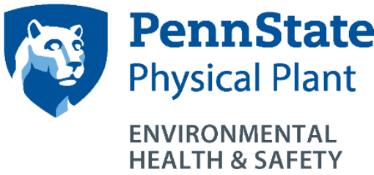 Refrigerant Management Programhttp://ehs.psu.edu/refrigerant-management/overviewEHS Contact: Gary Helsel, gah100@psu.edu 814-865-6391Who does this program apply to?								Certified technicians that work on refrigerant containing appliancesOwners of appliances that contain 50 pounds or more of refrigerant in a circuit.However, all Penn State refrigerant-containing equipment must have refrigerant properly removed and documented prior to disposal.What are the key requirements of this program?Supervisors of work units who perform service on refrigerant-containing appliances must:Ensure that all technicians who maintain, service, or repair equipment that contains refrigerant are appropriately trained, that certified refrigerant technicians are used when/where required, and that a copy of the certifications is maintained.Ensure that all certified technicians are provided with appropriate personal protective equipment and follow safe working practices.Ensure that there are written procedures for refrigeration work within their work unit.Ensure that the work group has the proper recovery/recycling equipment for the types of refrigerants and appliances to be serviced.Maintain required service records for their work group and submit them to the appliance owner.Ensure that all refrigerant purchased, used, removed, recycled, and reclaimed by their work group is tracked.Appliance Owners must:Provide a listing to EHS of all appliances containing 50 pounds or more of refrigerant in a circuit under their purview and provide annual updates of equipment added or removed.Ensure that service providers and contractors provide service records for all appliances under the “ownership” of the work group.Ensure that all maintenance of refrigerant in units containing 50 pounds or more in a circuit is tracked, leak rates calculated, and repaired within required time frames.Training Requirements:Refrigerant technicians must be trained and certified as required by the Environmental Protection Agency.Self-inspection requirements:An annual self-audit is required to be completed by service provider and appliance-owning work groups.Recordkeeping Requirements:Service records, leak calculations, asset lists, and refrigerant tracking logs must be maintained.For additional information:	Environmental Protection Agency – Stationary Refrigerant And Air Conditioninghttps://www.epa.gov/section608 